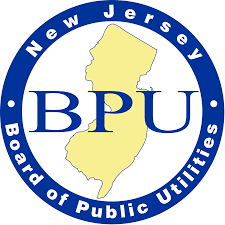 STATE OF NEW JERSEYBoard of Public Utilities44 South Clinton Avenue,1st FloorPost Office Box 350Trenton, New Jersey  08625-0350www.nj.gov/bpu/Clean Fleet Electric Vehicle Incentive ProgramThe New Jersey Board of Public Utilities (“NJBPU” or “Board”) authorized the fiscal year 2022 Clean Fleet Electric Vehicle Incentive Program (“FY22 Program”) on June 24, 2021 for local and State government fleets.  The NJBPU is offering incentives to these local and State government entities (Eligible Entities) in New Jersey to support the purchase of eligible battery electric vehicles (“BEVs”) and Level-Two electric vehicle (“EV”) charging equipment. Subject to the availability of funds, the FY22 Program will award incentives in the form of grants (to local, municipal  and county government entities) or MOUs (to State government entities). Awards available under the FY22 Program include: $4,000 toward the purchase of an eligible BEV$2,000 toward the purchase of a public Level-Two EV charging station$1,500 toward the purchase of a fleet Level-Two EV charging station (not available to the public)50% of the cost (up to $5,000) for the Make-Ready costs per eligible Level-Two charging stations (public or fleet)50% of the cost (up to $75,000) per charging station for each eligible Direct Current Fast Charger (“DCFC”) and its Make-ReadyNote that all charger and Make-Ready incentives are incentivized on a per unit basis. In addition, chargers and vehicles located in, or requested by Overburdened Municipalities, as defined by the Board’s Community Energy Planning Program (Docket No. QO21091113) are eligible to receive a 50% bonus in the form of 50% more funding than they are receiving currently under the existing caps for chargers and Make-Ready. FY22 Eligible Entities consisting of or serving these Overburdened Municipalities, could utilize this additional funding either by increasing the number of chargers and vehicles eligible for funding based on the municipality’s population, or by receiving additional funding under the existing caps.  Award Caps for FY22 Eligible EntitiesNumber of BEVs Eligible for Incentive: Local governments and local entities (ex: municipal utility authority, etc.) serving a population under 20,000 have a cap of two (2) vehicles; Local  schools serving a population under 20,000 have a cap of two (2) vehicles;Local governments and local entities (ex: municipal utility authority, etc.) serving a population over 20,000 have a cap of five (5) vehicles; Local  schools serving a population over 20,000 have a cap of five (5) vehicles;Local governments and local entities (ex: municipal utility authority, etc.) serving a population over 50,000 have a cap of seven (7) vehicles;Local schools serving a population over 50,000 have a cap of seven (7) vehicles;State government, State agencies/boards/commissions, State universities, and counties have a cap of 10 vehicles;Local governments and local entities (ex: municipal utility authority, etc.) serving a population over 100,000  have a cap of 10 vehicles; andLocal schools serving a population over 100,000  have a cap of 10 vehicles.Number of Dual-Port Level Two EV Charging Stations Eligible for Incentive:Local governments and local entities (ex: municipal utility authority, etc.) serving a population under 20,000 have a cap of one (1) Level-Two EV charging station;Local schools serving a population under 20,000 have a cap of one (1) Level-Two EV charging station;Local governments and local entities (ex: municipal utility authority, etc.) serving a population over 20,000 have a cap of two (2) Level-Two EV charging stations;Local schools serving a population over 20,000 have a cap of two (2) Level-Two EV charging stations;State government, State agencies/boards/commissions, State universities, and counties serving a population over 50,000 have a cap of four (4) Level-Two EV charging stations; and Local governments and local entities (ex: municipal utility authority, etc.) serving a population over 50,000 have a cap of four (4) Level-Two EV charging stations.No more than half of an entities’ eligible charging stations may be DCFCs. ProcessThe primary goal of the grants to local, municipal, and county government entities is to improve New Jersey’s air quality and to assist local and State government entities in transitioning their fleets to ones that are electrically-powered. NJBPU staff (“Staff”) will accept grant applications under the FY22 Program (“Grant Application”) until May 1, 2022, or until funds are exhausted (the “Application Due Date”). Details of the FY22 Program are as follows:The FY22 Program was effective July 1, 2021 and will close on June 30, 2022.Eligible applicants (“Applicants”) may apply for any number of eligible BEVs and EV charging stations, up to their award cap (see above), through the FY22 Program. Applicants are not required to apply for their entire allotment at once and may submit additional Grant Applications up to and on the Application Due Date if they have not exceeded their award cap, as detailed above.  FY22 Program applicants may be  municipalities, municipal utility authorities, local schools, municipal commissions, State governments, State agencies or boards, State commissions, State universities, community colleges, and county authorities. Applicants selected as grant recipients must complete and submit an Acknowledgement Notice in order to ensure funding has been reserved, funding will be reserved on a first-come, first-serve basis.For those Applicants selected as grant recipients, grant payments shall be in the form of a reimbursement, based on proof of purchase of an eligible BEV and/or EV charging station. All Applicants selected as grant recipients will be required to complete a Grant Agreement with the NJBPU as well as a Grant Reimbursement Form in order to receive their grant award.The vehicle listed on the Applicant’s Grant Application should be the same year, make, and model listed on the Grant Reimbursement Form. If for any reason a change needs to be made to the make and/or model of the vehicle purchased for this grant, Applicant should notify NJBPU at EV.programs@bpu.nj.gov.Applicants selected as grant recipients must have purchased and received the eligible vehicle(s) and charging station(s) in order to submit the Grant Reimbursement Form.For those State government entity Applicants selected to participate in the FY22 Program, those Applicants shall enter into an MOU with the NJBPU. NJBPU reserves the right to inspect the vehicle or charging station for FY22 Program verification purposes.  Vehicles and/or charging stations purchased prior to July 1, 2021 are not eligible for the FY22 Program.  Leased vehicles also are not eligible for the FY22 Program.Applicants are not permitted to stack funding/incentives from the It Pay$ to Plug-In Program and the FY22 Program for the same charging station. If an Applicant has received funding from the It Pay$ to Plug-In Program, Applicant must submit documentation showing that the charging stations are different from one another when submitting its Grant Reimbursement Form.FY22 Clean Fleet Electric Vehicle Incentive Program ApplicationApplicants are required to complete all fields. Failure to include required information may delay processing of your grant application or may result in the denial of a grant. If you have questions, please email EV.programs@bpu.nj.gov.    ProcedureStep 1: Complete the Application Form for the FY22 Clean Fleet Electric Vehicle Incentive Program.Step 2: Submit the completed Application Form to NJBPU via this email address by 5:00 p.m. EST on May 1, 2022: EV.programs@bpu.nj.gov. If grant funding for this program has been expended before this deadline, an announcement will be posted on the NJBPU website.    Step 3: If an eligible applicant’s (“Applicant’s”) completed Application Form is approved, NJBPU will provide and execute: (i) a grant agreement with Applicant, if Applicant is a local government entity, or (ii) an MOU with Applicant, if Applicant is a state entity. To ensure reimbursement under the FY22 Program, Applicants should not purchase an EV charging station (a refundable order is permitted)  or undertake construction (breaking ground on the site) until the Grant Agreement or MOU, as applicable, is finalized.Step 4: Once the finalized Grant Agreement or MOU is in place, Applicants must purchase and receive eligible BEV(s) and/or EV charging stations before submitting their Grant Reimbursement Form. Applicants will not receive reimbursement for vehicles or charging stations they purchased prior to July 1, 2021. Step 5: Applicants must complete and submit a Grant Reimbursement Form along with paid invoice(s) for the vehicle(s) and/or EV charging station listed on the Grant Application to the NJBPU via this email address: EV.programs@bpu.nj.gov. The deadline for submittal of the completed Grant Reimbursement Form and all supplemental forms is June 1, 2022. Applicants may request an extension if there are manufacturing or construction delays by emailing EV.programs@bpu.nj.gov.Step 6: After NJBPU staff reviews and approves an Applicant’sGrant Reimbursement Form and invoices, grant funds will be disbursed to that Applicant.  Eligible Vehicles All new and used light-duty battery electric vehicles up to Federal Highway Administration Class 2B, or 10,000 pounds, will be eligible for grant funding.  Applicants may make their purchases through the State Purchasing Contract under Award T0099, but are not required to do so.  Neighborhood electric vehicles (“NEVs”), such as electric golf carts and other similarEVs, are not eligible for an incentive under the FY22 Program.   Eligible Electric Vehicle Charging StationsThe Level-Two EV charging stations covered under the FY22 Program may be of any brand the Applicant selects, but must be a dual-port charger and have the ability to capture data, referred to as “networked charger.” The DCFC stations covered under the FY22 Program may be of any brand the Applicant selects, but must be a dual-port charger, include a standard port available for use by all EVs, and have the ability to capture data referred to as “networked charger.” No more than half of an Applicant’s eligible charging stations may be DCFCs. Eligible Make-Ready costs“Make-Ready” means the pre-wiring of electrical infrastructure at a parking space, or set of parking spaces, to facilitate easy and cost-efficient future installation of Electric Vehicle Service Equipment (EVSE), including, but not limited to, Level Two EVSEs and DCFCs. Make-Ready includes expenses related to service panels, junction boxes, conduit, wiring, etc., necessary to make a particular location able to accommodate EVSE on a “plug and play” basis.Please answer the following:How many vehicles are you applying for? ______Please list the year, make, and model of the vehicle(s): Are you applying for a Level-Two EV charging station? _____Yes 	_____ NoIf so, is the charging station you intend to purchase a “networked” charger capable of collecting data? 		_____Yes 			_____ NoWill the EV charging station be a dual-port unit? ____ Yes     ____ NoWhen not in use by your electric fleet vehicle, will the EV charging station be available for public use? Please indicate how many (if any) will be available for public use and how many (if any) will be used for fleets only. 	_____ # of public chargers	____ # of fleet chargers	What is the anticipated cost of Make-Ready for each Level-Two EV charging station? $__________Are you applying for a DCFC charging station? ______ Yes 	______ No 	How many ? ______If so, is the charging station you intend to purchase a “networked” charger capable of collecting data? 		_____Yes 			_____ NoWill the EV charging station be a dual-port unit? ____ Yes     ____ NoWhen not in use by your electric fleet vehicle, will the EV DCFC be available for public use. Please indicate how many (if any)  will be available for public use. _____ # of public chargers	____ # of fleet chargersWhat is the anticipated combined cost (charger and Make-Ready) for each DCFC charging station? __________Where is the intended site location of each charging station? Please describe and provide address(es) for each. _______________________________________________________________________________________________________________________________________________________________For each charging station listed above, please provide the following information:Location: Where will the signage for the charging station be located?Will this charging station be listed online and, if so, where? (Ex: U.S. DOE Alternative Fuels Data Center Station Locator, Plug Share, etc.): _____ Yes        Where Listed: _______________________________	_____ NoIs your location or community included on the list of NJBPU’s Overburdened Municipalities? _____ Yes 			_____ NoFY22 Clean Fleet Electric Vehicle Incentive Program ApplicationYearMake Model APPLICANT INFORMATIONAPPLICANT INFORMATIONAPPLICANT INFORMATIONAPPLICANT INFORMATIONAPPLICANT INFORMATIONPlease identify the type of entity applying for the FY22 Program in the space below. Eligible entities are local schools, municipalities, municipal commissions, State agencies or boards, State commissions, State universities, community colleges, and county authorities. Please identify the type of entity applying for the FY22 Program in the space below. Eligible entities are local schools, municipalities, municipal commissions, State agencies or boards, State commissions, State universities, community colleges, and county authorities. Please identify the type of entity applying for the FY22 Program in the space below. Eligible entities are local schools, municipalities, municipal commissions, State agencies or boards, State commissions, State universities, community colleges, and county authorities. Please identify the type of entity applying for the FY22 Program in the space below. Eligible entities are local schools, municipalities, municipal commissions, State agencies or boards, State commissions, State universities, community colleges, and county authorities. ApplicationDate:Type of Entity: Type of Entity: Type of Entity: Type of Entity: ApplicationDate:Full Name of Entity:Full Name of Entity:Full Name of Entity:Full Name of Entity:ApplicationDate:Mailing Address:Mailing Address:Mailing Address:Mailing Address:Mailing Address:Application and Reporting Contact Person:Application and Reporting Contact Person:Phone:Email:Email:Secondary Contact for Entity: Secondary Contact for Entity: Phone:Email:Email:Financial Officer’s Name:Financial Officer’s Name:Phone:Email:Email:Grant Executor’s Name (Person authorized to sign the Grant Agreement or MOU on behalf of the applicant):Grant Executor’s Name (Person authorized to sign the Grant Agreement or MOU on behalf of the applicant):Grant Executor’s Name (Person authorized to sign the Grant Agreement or MOU on behalf of the applicant):Title:Title:As the Grant Executor, I hereby certify that I am authorized by ________________________________ to submit and sign this application on behalf of ____________________ in order to apply for funding from the Clean Fleet Electric Vehicle Incentive Program. As the Grant Executor, I hereby certify that I am authorized by ________________________________ to submit and sign this application on behalf of ____________________ in order to apply for funding from the Clean Fleet Electric Vehicle Incentive Program. As the Grant Executor, I hereby certify that I am authorized by ________________________________ to submit and sign this application on behalf of ____________________ in order to apply for funding from the Clean Fleet Electric Vehicle Incentive Program. As the Grant Executor, I hereby certify that I am authorized by ________________________________ to submit and sign this application on behalf of ____________________ in order to apply for funding from the Clean Fleet Electric Vehicle Incentive Program. As the Grant Executor, I hereby certify that I am authorized by ________________________________ to submit and sign this application on behalf of ____________________ in order to apply for funding from the Clean Fleet Electric Vehicle Incentive Program. Print NameSign NameTitleDate